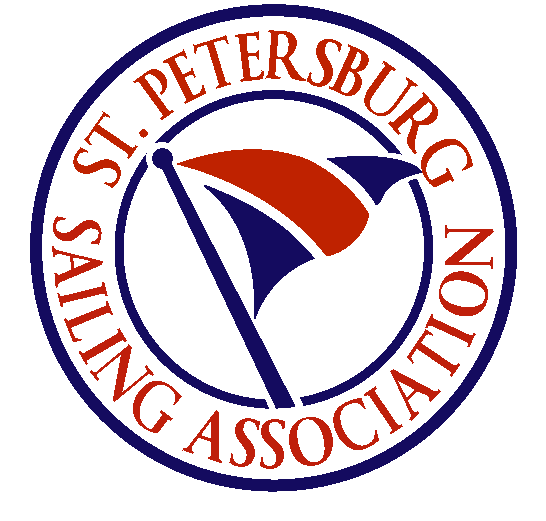 Notice of Racing      31st Annual Couples Race St. Petersburg Sailing AssociationDate:  May 19, 2018Where:	 Tampa Bay; starting near government mark “G3” (SPSA B)Organizing Authority:  Sailing Association (SPSA) is the organizing authority for this event.Eligibility: Crew must be “him and her” (one male sailor and one female sailor).  This event is open to any single-hulled or multi-hulled sailboat eligible for a West Florida PHRF (WFPHRF) rating. If you are not a member of SPSA you must submit a copy of your WFPHRF rating to SPSA (email race.committee.chair@spsa.us) by May 10, 2018.Entries:  No entry form; register by emailing race.committee.chair@spsa.us of your intention to raceEntry Fee: Entry fee is $30, payable by cash or check at the skippers meeting or at the awards dinner. Entry fee includes dinner for two at the awards party.Skippers Meeting: There will be a Skipper’s Meeting at 12:30 at the sailing center. The course and individual starting times will be presented at the Skippers meeting and posted on the SPSA website.Rules:  The 31st Annual Couples Race shall be governed by the current Racing Rules of Sailing (RRS), and the Sailing Instructions. RRS 44.2 is modified so that "a tack and a gybe" satisfies the rule.  Classes/Divisions:  There two classes - non-spin & cruisingStart:  This race is a “Pursuit Race” with staggered starts based on the boat’s rating.Start Time:  The start of the race will be at 1400. The individual starting time for all boats will be presented at the Skippers meeting and posted on the SPSA website.Start Location:  Between SPSA B (government mark “G3”) and orange drop mark Course:  The course to be sailed will be as follows: Start at: 	SPSA “B” (G “3”, located near N 27⁰ 46.0, W 82⁰ 36.6)SPSA “A”  (G “1”, located near N 27⁰ 46.834, W 82⁰ 36.073)		SPSA “D”  (25 ft cut J range tower [“Little J”] located near N 27⁰ 45.907’	W 82⁰ 34.349’)Finish at:	SPSA “B” (G “3”, located near N 27⁰ 46.0, W 82⁰ 36.6)Finish:  Between SPSA B (government mark “G3”) and orange drop mark Scoring:  This race is a Pursuit race with staggered starts by rating; hence the order of finish represents the order of placementAwards: Awards will be given to the first three finishers in each class. Fun awards will also be givenParty: An Awards Dinner will be held immediately following the race at the sailing centerFor any additional information, contact Richard Boler, SPSA Racing Chairman at 813-363-3457 or email race.committee.chair@spsa.us 